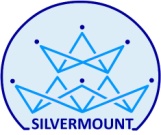 ‘Learning  Outcomes ‘ of Grade 1A on – WED 08/06/2016EVSMALARA/MSMATHSHINDIENGTopic & Brief Description Block 1 In my family“കവിത”Let  us be friendsContinue the lesson Making 10, making a new numberAnimalsMy BalloonWords in focusSmall family, joint family, one parent family“അമ്മ”Goldie, crab,Beautiful, uglyRabbit , camel ,mother Make , new, numberBag, bug, rat ,blowClass RoomCompleted s2പാഠപുസ്തകത്തിലെ ചിത്രം പൂര്‍ത്തിയാക്കുക എന്ന പ്രവര്‍ത്തനം ചെയ്യുന്നു. Narrating storyWriting practice Workbook pg: 11,12Writing PQ 1ReinforcementWriting practice aa  ee uuRevise Making 10, making a new numberRead PQ 2